***UPDATEEventbrite Registration is not required for the NOFO Listening Session.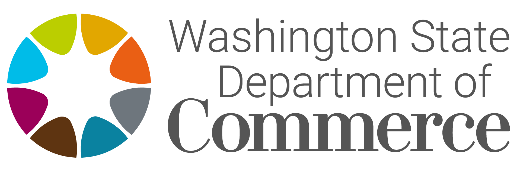 YOU’RE INVITED!The Washington State Broadband Office (WSBO) is holding Notice of Funding Opportunity (NOFO) listening sessions to receive feedback on the administration approach to award infrastructure grants.The listening sessions will introduce:Application processRelease date, technical assistance period, application due dateFunding:Funding availabilityApplication considerations Requirements:  Eligible entities/projects, minimum outcomes, etc.Prohibitions:  Disallowed activities, uses of fundsEvaluation criteriaPreferences:  Scored and weighted elementsTimelineFor those who are unable to attend a workshop, the slideshow presentation will be posted on the 
Washington State Broadband website at the conclusion of the listening sessions.Attendance is not a requirement to apply for funding.  Questions or accommodations needed? Contact WSBO at wsbo@commerce.wa.gov.DATES:Tribal Nations only – May 9, 2022, 1PM to 3PMAll Interested Parties – May 17, 2022, 2PM to 4PMAll Interested Parties, ISP focused – May 18, 2022, 1PM to 3PMAgenda30 Minutes:             Welcome, Housekeeping, Introductions, Background60 Minutes:            Application process                                    Eligibility requirements                                    Scoring approach30 Minutes:            DiscussionJoin Zoom Meeting 
https://us02web.zoom.us/j/86549607063?pwd=TVQxa0lYS0lTYk1vZ1ZTamRKaTIzQT09 Meeting ID: 865 4960 7063 
Passcode: 121310 
One tap mobile 
+12532158782,,86549607063#,,,,*121310# US (Tacoma) 
+16699006833,,86549607063#,,,,*121310# US (San Jose) Dial by your location 
        +1 253 215 8782 US (Tacoma) 
        +1 669 900 6833 US (San Jose) 
        +1 346 248 7799 US (Houston) 
        +1 301 715 8592 US (Washington DC) 
        +1 312 626 6799 US (Chicago) 
        +1 929 436 2866 US (New York) 
Meeting ID: 865 4960 7063 
Passcode: 121310 
Find your local number: https://us02web.zoom.us/u/kUAHIWkd Spring 2022 Infrastructure Acceleration Grants 
Listening Sessions